Постановление Правительства РФ от 15 февраля 2014 г. N 110ПРАВИТЕЛЬСТВО РОССИЙСКОЙ ФЕДЕРАЦИИПОСТАНОВЛЕНИЕот 15 февраля 2014 г. N 110О ВЫДЕЛЕНИИ БЮДЖЕТНЫХ АССИГНОВАНИЙИЗ РЕЗЕРВНОГО ФОНДА ПРАВИТЕЛЬСТВА РОССИЙСКОЙ ФЕДЕРАЦИИПО ПРЕДУПРЕЖДЕНИЮ И ЛИКВИДАЦИИ ЧРЕЗВЫЧАЙНЫХ СИТУАЦИЙИ ПОСЛЕДСТВИЙ СТИХИЙНЫХ БЕДСТВИЙВ соответствии со статьей 10 Федерального закона "О защите населения и территорий от чрезвычайных ситуаций природного и техногенного характера" и статьей 18 Федерального закона "О противодействии терроризму" Правительство Российской Федерации постановляет:1. Утвердить прилагаемые Правила выделения бюджетных ассигнований из резервного фонда Правительства Российской Федерации по предупреждению и ликвидации чрезвычайных ситуаций и последствий стихийных бедствий.2. Установить, что бюджетные ассигнования из резервного фонда Правительства Российской Федерации по предупреждению и ликвидации чрезвычайных ситуаций и последствий стихийных бедствий выделяются федеральным органам исполнительной власти и органам исполнительной власти субъектов Российской Федерации для частичного покрытия расходов на финансовое обеспечение мероприятий по развертыванию и содержанию пунктов временного проживания и питания для эвакуируемых граждан, осуществляемых (осуществленных) в связи с ликвидацией последствий крупномасштабного наводнения на территориях Республики Саха (Якутия), Приморского и Хабаровского краев, Амурской и Магаданской областей, Еврейской автономной области, по нормам, которые установлены Правилами, утвержденными настоящим постановлением, для пунктов временного размещения и питания для эвакуируемых граждан.3. Признать утратившими силу:постановление Правительства Российской Федерации от 13 октября 2008 г. N 750 "О порядке выделения бюджетных ассигнований из резервного фонда Правительства Российской Федерации по предупреждению и ликвидации чрезвычайных ситуаций и последствий стихийных бедствий" (Собрание законодательства Российской Федерации, 2008, N 42, ст. 4822);постановление Правительства Российской Федерации от 24 февраля 2009 г. N 158 "О внесении изменения в пункт 9 Правил выделения бюджетных ассигнований из резервного фонда Правительства Российской Федерации по предупреждению и ликвидации чрезвычайных ситуаций и последствий стихийных бедствий" (Собрание законодательства Российской Федерации, 2009, N 9, ст. 1123);постановление Правительства Российской Федерации от 17 августа 2010 г. N 624 "О внесении изменений в Правила выделения бюджетных ассигнований из резервного фонда Правительства Российской Федерации по предупреждению и ликвидации чрезвычайных ситуаций и последствий стихийных бедствий" (Собрание законодательства Российской Федерации, 2010, N 34, ст. 4477);пункт 2 изменений, которые вносятся в акты Правительства Российской Федерации по вопросам оказания помощи гражданам, пострадавшим в результате чрезвычайных ситуаций, стихийных бедствий, террористических актов или при пресечении террористических актов правомерными действиями, утвержденных постановлением Правительства Российской Федерации от 22 ноября 2011 г. N 963 "О внесении изменений в некоторые акты Правительства Российской Федерации по вопросам оказания помощи гражданам, пострадавшим в результате чрезвычайных ситуаций, стихийных бедствий, террористических актов или при пресечении террористических актов правомерными действиями" (Собрание законодательства Российской Федерации, 2011, N 48, ст. 6935);постановление Правительства Российской Федерации от 20 июня 2013 г. N 517 "О внесении изменений в Правила выделения бюджетных ассигнований из резервного фонда Правительства Российской Федерации по предупреждению и ликвидации чрезвычайных ситуаций и последствий стихийных бедствий" (Собрание законодательства Российской Федерации, 2013, N 26, ст. 3339).Председатель ПравительстваРоссийской ФедерацииД.МЕДВЕДЕВУтвержденыпостановлением ПравительстваРоссийской Федерацииот 15 февраля 2014 г. N 110ПРАВИЛАВЫДЕЛЕНИЯ БЮДЖЕТНЫХ АССИГНОВАНИЙ ИЗ РЕЗЕРВНОГО ФОНДАПРАВИТЕЛЬСТВА РОССИЙСКОЙ ФЕДЕРАЦИИ ПО ПРЕДУПРЕЖДЕНИЮИ ЛИКВИДАЦИИ ЧРЕЗВЫЧАЙНЫХ СИТУАЦИЙ И ПОСЛЕДСТВИЙСТИХИЙНЫХ БЕДСТВИЙ1. Настоящие Правила устанавливают порядок выделения бюджетных ассигнований из резервного фонда Правительства Российской Федерации по предупреждению и ликвидации чрезвычайных ситуаций и последствий стихийных бедствий (далее - резервный фонд) на финансовое обеспечение мер по ликвидации чрезвычайных ситуаций федерального, межрегионального и регионального характера (далее - чрезвычайные ситуации), а также на осуществление компенсационных выплат физическим и юридическим лицам, которым был причинен ущерб в результате террористического акта, и возмещение вреда, причиненного при пресечении террористического акта правомерными действиями.2. Бюджетные ассигнования из резервного фонда выделяются федеральным органам исполнительной власти и органам исполнительной власти субъектов Российской Федерации для частичного покрытия расходов на финансовое обеспечение следующих мероприятий, связанных с ликвидацией чрезвычайных ситуаций:а) проведение аварийно-спасательных работ по перечню согласноприложению N 1;б) проведение неотложных аварийно-восстановительных работ по перечню согласно приложению N 2;в) развертывание и содержание в течение необходимого срока (но не более 6 месяцев) пунктов временного размещения и питания для эвакуируемых граждан (из расчета за временное размещение - до 550 рублей на человека в сутки, за питание - до 250 рублей на человека в сутки);г) оказание гражданам единовременной материальной помощи в размере 10 тыс. рублей на человека;д) оказание гражданам финансовой помощи в связи с утратой ими имущества первой необходимости (из расчета за частично утраченное имущество - 50 тыс. рублей на человека, за полностью утраченное имущество - 100 тыс. рублей на человека);е) выплата единовременного пособия:членам семей (супруге (супругу), детям, родителям и лицам, находившимся на иждивении) граждан, погибших (умерших) в результате чрезвычайной ситуации, в размере 1 млн. рублей на каждого погибшего (умершего) в равных долях каждому члену семьи;семьям граждан, погибших (умерших) в результате чрезвычайной ситуации, в размере, равном стоимости услуг, предоставляемых согласно гарантированному перечню услуг по погребению, установленному законодательством Российской Федерации;гражданам, получившим в результате чрезвычайной ситуации вред здоровью, с учетом степени тяжести вреда здоровью из расчета степени тяжести вреда (тяжкий вред или средней тяжести вред в размере 400 тыс. рублей на человека, легкий вред - 200 тыс. рублей на человека);ж) проведение федеральными государственными учреждениями судебно-медицинской экспертизы высокотехнологичных молекулярно-генетических исследований при проведении судебно-медицинской экспертизы биологических объектов, транспортировка биологического материала для проведения указанных исследований, а также эвакуация и оказание гражданам, пострадавшим в результате чрезвычайной ситуации, специализированной, в том числе высокотехнологичной, медицинской помощи в медицинских организациях, подведомственных федеральным органам исполнительной власти.3. Бюджетные ассигнования из резервного фонда выделяются федеральным органам исполнительной власти и органам исполнительной власти субъектов Российской Федерации в целях осуществления компенсационных выплат физическим и юридическим лицам, которым был причинен ущерб в результате террористического акта, и возмещения вреда, причиненного при пресечении террористического акта правомерными действиями, для покрытия расходов на финансовое обеспечение следующих мероприятий:а) выплата единовременного пособия:членам семей (супруге (супругу), детям, родителям и лицам, находившимся на иждивении) граждан, погибших (умерших) в результате террористического акта и (или) при пресечении террористического акта правомерными действиями, в размере 1 млн. рублей на каждого погибшего (умершего) в равных долях каждому члену семьи;семьям граждан, погибших (умерших) в результате террористического акта и (или) при пресечении террористического акта правомерными действиями, в размере, равном стоимости услуг, предоставляемых согласно гарантированному перечню услуг по погребению, установленному законодательством Российской Федерации;гражданам, получившим в результате террористического акта и (или) при пресечении террористического акта правомерными действиями вред здоровью, с учетом степени тяжести вреда здоровью из расчета степени тяжести вреда (тяжкий вред или средней тяжести вред в размере 400 тыс. рублей на человека, легкий вред - 200 тыс. рублей на человека);гражданам из числа заложников, не получившим в результате террористического акта и (или) при пресечении террористического акта правомерными действиями вреда здоровью, - в размере 100 тыс. рублей на человека;б) проведение аварийно-спасательных работ по перечню согласноприложению N 3;в) проведение неотложных аварийно-восстановительных работ по перечню согласно приложению N 4;г) развертывание и содержание в течение необходимого срока (но не более 6 месяцев) пунктов временного размещения и питания для эвакуируемых граждан (из расчета за временное размещение - до 550 рублей на человека в сутки, за питание - до 250 рублей на человека в сутки);д) оказание финансовой помощи в связи с утратой имущества: гражданам (из расчета за частично утраченное имущество -50 тыс. рублей на человека, за полностью утраченное имущество - 100 тыс. рублей на человека);юридическим лицам (из расчета за частично утраченное имущество - до 200 тыс. рублей на одно юридическое лицо, за полностью утраченное имущество - до 400 тыс. рублей на одно юридическое лицо);е) проведение федеральными государственными учреждениями судебно-медицинской экспертизы высокотехнологичных молекулярно-генетических исследований при проведении судебно-медицинской экспертизы биологических объектов, транспортировка биологического материала для проведения указанных исследований, а также эвакуация и оказание гражданам, пострадавшим в результате террористического акта и (или) при пресечении террористического акта правомерными действиями, специализированной, в том числе высокотехнологичной, медицинской помощи в медицинских организациях, подведомственных федеральным органам исполнительной власти.4. Бюджетные ассигнования из резервного фонда выделяются федеральным органам исполнительной власти и (или) органам исполнительной власти субъектов Российской Федерации в целях:а) погашения в установленном порядке государственных жилищных сертификатов, выданных гражданам Российской Федерации, лишившимся жилья в результате чрезвычайной ситуации, террористического акта и (или) при пресечении террористического акта правомерными действиями;б) восполнения запасов материальных ценностей, выпущенных в установленном порядке из государственного материального резерва для обеспечения неотложных работ при ликвидации чрезвычайной ситуации и оказания гуманитарной помощи (включая мероприятия по доставке указанных материальных ценностей к месту их постоянного хранения);в) финансового обеспечения мероприятий по оказанию гуманитарной помощи иностранным государствам, проводимых в установленном порядке по решению Правительства Российской Федерации, в части расходов, произведенных на территории Российской Федерации.5. Федеральные органы исполнительной власти при недостаточности бюджетных ассигнований, предусмотренных в федеральном бюджете для ликвидации чрезвычайных ситуаций, не позднее одного месяца со дня возникновения чрезвычайной ситуации могут обращаться в Правительство Российской Федерации с просьбой о выделении бюджетных ассигнований из резервного фонда на финансовое обеспечение мер по ликвидации чрезвычайной ситуации.Органы исполнительной власти субъектов Российской Федерации при недостаточности бюджетных ассигнований, предусмотренных в бюджетах субъектов Российской Федерации для ликвидации чрезвычайных ситуаций, и в случае, если объем запрашиваемых бюджетных ассигнований, связанных с ликвидацией чрезвычайной ситуации, составляет более 0,5 процента объема налоговых, неналоговых доходов бюджета субъекта Российской Федерации и дотации на выравнивание бюджетной обеспеченности субъектов Российской Федерации, утвержденного законом субъекта Российской Федерации о бюджете субъекта Российской Федерации на текущий финансовый год и плановый период, не позднее одного месяца со дня возникновения чрезвычайной ситуации обращаются в Правительство Российской Федерации с просьбой о выделении бюджетных ассигнований из резервного фонда на финансовое обеспечение мер по ликвидации чрезвычайной ситуации.6. Федеральные органы исполнительной власти и органы исполнительной власти субъектов Российской Федерации не позднее 3 месяцев со дня совершения террористического акта или завершения мероприятий по пресечению террористического акта правомерными действиями (окончания контртеррористической операции) обращаются в Правительство Российской Федерации с просьбой о выделении бюджетных ассигнований из резервного фонда для осуществления компенсационных выплат физическим и юридическим лицам, которым был причинен ущерб в результате террористического акта, и возмещения вреда, причиненного при пресечении террористического акта правомерными действиями.7. Обращения, предусмотренные пунктами 5 и 6 настоящих Правил, должны содержать обоснование предполагаемых расходов с указанием данных о количестве людей, погибших или получивших ущерб (вред), причиненный их здоровью, размере материального ущерба и об объемах направленных на ликвидацию чрезвычайной ситуации, последствий террористического акта или пресечения террористического акта правомерными действиями расходов соответствующих бюджетов, а также расходов страховых фондов и других источников, предусмотренных законодательством Российской Федерации.В случае необходимости выделения бюджетных ассигнований из резервного фонда на финансовое обеспечение мероприятий, предусмотренных подпунктами "г" - "е" пункта 2 настоящих Правил, в обращениях должны указываться размеры бюджетных ассигнований, необходимых для финансового обеспечения каждого из этих мероприятий, с соответствующим обоснованием.8. Выделение бюджетных ассигнований из резервного фонда на финансовое обеспечение мер по ликвидации чрезвычайных ситуаций, а также для осуществления компенсационных выплат физическим и юридическим лицам, которым был причинен ущерб в результате террористического акта, и возмещения вреда, причиненного при пресечении террористического акта правомерными действиями, производится на основании решения Правительства РоссийскойФедерации, в котором указываются общая сумма выделяемых бюджетных ассигнований и их распределение по проводимым мероприятиям.При выделении бюджетных ассигнований на финансовое обеспечение проведения неотложных аварийно-восстановительных работ, указанных вподпункте "б" пункта 2 и подпункте "в" пункта 3 настоящих Правил, в решении Правительства Российской Федерации указывается распределение бюджетных ассигнований по объектам проведения работ.9. Рассмотрение вопросов о выделении бюджетных ассигнований из резервного фонда и внесение по результатам их рассмотрения в Правительство Российской Федерации соответствующих предложений осуществляются по поручению Председателя Правительства Российской Федерации или одного из заместителей Председателя Правительства Российской Федерации (далее - поручение) в части финансового обеспечения:а) мероприятий, предусмотренных подпунктами "а" - "в" пункта 2настоящих Правил, Министерством Российской Федерации по делам гражданской обороны, чрезвычайным ситуациям и ликвидации последствий стихийных бедствий совместно с Министерством финансов Российской Федерации, другими заинтересованными федеральными органами исполнительной власти, органами исполнительной власти субъектов Российской Федерации и организациями - в срок, установленный в поручении, или в месячный срок со дня подписания поручения, если в поручении срок не указан;б) мероприятий, предусмотренных подпунктами "г" - "е" пункта 2 настоящих Правил, Министерством Российской Федерации по делам гражданской обороны, чрезвычайным ситуациям и ликвидации последствий стихийных бедствий совместно с Министерством финансов Российской Федерации - в срок, установленный в поручении, или в 10-дневный срок со дня подписания поручения, если в поручении срок не указан;в) мероприятий, предусмотренных подпунктом "ж" пункта 2 и пунктом 3настоящих Правил, Министерством Российской Федерации по делам гражданской обороны, чрезвычайным ситуациям и ликвидации последствий стихийных бедствий совместно с Министерством финансов Российской Федерации, другими заинтересованными федеральными органами исполнительной власти, органами исполнительной власти субъектов Российской Федерации и организациями - в срок, установленный в поручении, или в 3-месячный срок, если в поручении срок не указан.10. Федеральные органы исполнительной власти и органы исполнительной власти субъектов Российской Федерации для рассмотрения вопросов о выделении им бюджетных ассигнований из резервного фонда представляют в Министерство Российской Федерации по делам гражданской обороны, чрезвычайным ситуациям и ликвидации последствий стихийных бедствий документы, обосновывающие размер запрашиваемых бюджетных ассигнований из резервного фонда.Для обоснования необходимых расходов на мероприятия, предусмотренные подпунктом "б" пункта 2, подпунктом "в" пункта 3 иподпунктом "а" пункта 4 настоящих Правил, к документам, обосновывающим размер запрашиваемых бюджетных ассигнований, прилагается заключение Министерства строительства и жилищно-коммунального хозяйства Российской Федерации по объектам (зданиям и сооружениям), имеющим повреждения основных несущих конструкций.Для обоснования необходимых расходов на мероприятия, предусмотренные пунктом 3 и подпунктом "а" пункта 4 настоящих Правил, к документам, обосновывающим размер запрашиваемых бюджетных ассигнований, прилагаются подготовленные в установленном порядке соответствующими компетентными органами материалы, подтверждающие:факт совершения террористического акта и (или) пресечения террористического акта правомерными действиями;факт причинения физическим и юридическим лицам ущерба в результате террористического акта и (или) вреда при пресечении террористического акта правомерными действиями.Для обоснования необходимых расходов на мероприятия, предусмотренные подпунктом "ж" пункта 2 и подпунктом "е" пункта 3настоящих Правил, представляются документы, подтверждающие фактически произведенные федеральными государственными учреждениями судебно-медицинской экспертизы и медицинскими организациями расходы.11. Для обоснования размеров запрашиваемых бюджетных ассигнований подготавливаются следующие документы:а) по мероприятиям, предусмотренным подпунктом "а" пункта 2 настоящих Правил, - заявка о потребности в бюджетных ассигнованиях на финансовое обеспечение проведения аварийно-спасательных работ согласно приложению N 5;б) по мероприятиям, предусмотренным подпунктом "б" пункта 2 настоящих Правил, - заявка о потребности в бюджетных ассигнованиях на финансовое обеспечение проведения неотложных аварийно-восстановительных работ согласно приложению N 6;в) по мероприятиям, предусмотренным подпунктом "в" пункта 2 настоящих Правил:список граждан, находившихся в пункте временного размещения и питания для эвакуируемых граждан, согласно приложению N 7;сводные данные о количестве граждан, находившихся в пунктах временного размещения и питания для эвакуируемых граждан, и необходимых бюджетных ассигнованиях согласно приложению N 8;г) по мероприятиям, предусмотренным подпунктом "г" пункта 2 настоящих Правил:заявление об оказании гражданам единовременной материальной помощи согласно приложению N 9;список граждан, нуждающихся в оказании единовременной материальной помощи, согласно приложению N 10;сводные данные о количестве граждан, нуждающихся в оказании единовременной материальной помощи, и необходимых бюджетных ассигнованиях согласно приложению N 11;д) по мероприятиям, предусмотренным подпунктом "д" пункта 2 настоящих Правил:заявление об оказании гражданам финансовой помощи в связи с утратой ими имущества первой необходимости, предусмотренное приложением N 9 к настоящим Правилам;список граждан, нуждающихся в оказании финансовой помощи в связи с утратой ими имущества первой необходимости, согласно приложению N 12;сводные данные о количестве граждан, нуждающихся в оказании финансовой помощи в связи с утратой ими имущества первой необходимости, и необходимых бюджетных ассигнованиях, предусмотренные приложением N 11 к настоящим Правилам;е) по мероприятиям, предусмотренным подпунктом "е" пункта 2 настоящих Правил:заявление о выплате единовременного пособия членам семей (семьям) погибших (умерших) граждан согласно приложению N 13;заявление о выплате единовременного пособия гражданам, получившим вред здоровью, согласно приложению N 14;список граждан, нуждающихся в получении единовременного пособия в связи с гибелью (смертью) члена семьи, согласно приложению N 15;список граждан, нуждающихся в получении единовременного пособия в связи с получением вреда здоровью, согласно приложению N 16;ж) по мероприятиям, предусмотренным подпунктом "а" пункта 3настоящих Правил:заявление о выплате единовременного пособия членам семей (семьям) погибших (умерших) граждан, предусмотренное приложением N 13 к настоящим Правилам;заявление о выплате единовременного пособия гражданам, получившим вред здоровью, предусмотренное приложением N 14 к настоящим Правилам;список граждан, нуждающихся в получении единовременного пособия в связи с гибелью (смертью) члена семьи, предусмотренный приложением N 15 к настоящим Правилам;список граждан, нуждающихся в получении единовременного пособия в связи с получением вреда здоровью, предусмотренный приложением N 16 к настоящим Правилам;список граждан из числа заложников, не получивших в результате террористического акта и (или) при пресечении террористического акта правомерными действиями вреда здоровью, нуждающихся в получении единовременного пособия, согласно приложению N 17;з) по мероприятиям, предусмотренным подпунктом "б" пункта 3 настоящих Правил, - заявка о потребности в бюджетных ассигнованиях на финансовое обеспечение проведения аварийно-спасательных работ, предусмотренная приложением N 5 к настоящим Правилам;и) по мероприятиям, предусмотренным подпунктом "в" пункта 3 настоящих Правил, - заявка о потребности в бюджетных ассигнованиях на финансовое обеспечение проведения неотложных аварийно-восстановительных работ, предусмотренная приложением N 6 к настоящим Правилам;к) по мероприятиям, предусмотренным подпунктом "г" пункта 3 настоящих Правил:список граждан, находившихся в пункте временного размещения и питания для эвакуируемых граждан, предусмотренный приложением N 7 к настоящим Правилам;сводные данные о количестве граждан, находившихся в пунктах временного размещения и питания для эвакуируемых граждан, и необходимых бюджетных ассигнованиях, предусмотренные приложением N 8 к настоящим Правилам;л) по мероприятиям, предусмотренным подпунктом "д" пункта 3 настоящих Правил:заявление об оказании гражданам финансовой помощи в связи с утратой ими имущества, предусмотренное приложением N 9 к настоящим Правилам;список граждан, нуждающихся в оказании финансовой помощи в связи с утратой ими имущества, предусмотренный приложением N 12 к настоящим Правилам;заявление об оказании финансовой помощи в связи с утратой имущества гражданами, осуществляющими предпринимательскую деятельность без образования юридического лица и зарегистрированными в установленном порядке, согласно приложению N 18;заявление об оказании финансовой помощи юридическому лицу в связи с утратой имущества согласно приложению N 19;список граждан, осуществляющих предпринимательскую деятельность без образования юридического лица и зарегистрированных в установленном порядке, нуждающихся в оказании финансовой помощи в связи с утратой имущества, согласно приложению N 20;список юридических лиц, нуждающихся в финансовой помощи в связи с утратой имущества, согласно приложению N 21.12. Порядок подготовки документов, указанных в пункте 11 настоящих Правил, утверждается Министерством Российской Федерации по делам гражданской обороны, чрезвычайным ситуациям и ликвидации последствий стихийных бедствий по согласованию с Министерством финансов Российской Федерации и другими заинтересованными федеральными органами исполнительной власти.13. На основании решения Правительства Российской Федерации о выделении бюджетных ассигнований из резервного фонда в 10-дневный срок в установленном порядке осуществляется перечисление бюджету соответствующего субъекта Российской Федерации межбюджетного трансферта из федерального бюджета в размере 30 процентов предусмотренного в указанном решении Правительства Российской Федерации общего объема бюджетных ассигнований на финансовое обеспечение мероприятий, предусмотренных подпунктами "г" - "е" пункта 2настоящих Правил.Перечисление средств, оставшихся от общего объема указанных бюджетных ассигнований резервного фонда, в бюджет соответствующего субъекта Российской Федерации осуществляется в установленном порядке после представления Министерством Российской Федерации по делам гражданской обороны, чрезвычайным ситуациям и ликвидации последствий стихийных бедствий в Министерство финансов Российской Федерации документов, обосновывающих общий объем бюджетных ассигнований на финансовое обеспечение соответствующих мероприятий, поступивших из органов исполнительной власти субъектов Российской Федерации.Межбюджетные трансферты, которые перечислены бюджетам субъектов Российской Федерации в соответствии с настоящим пунктом и потребность в которых не подтверждена документами, обосновывающими размер бюджетных ассигнований, подлежат возврату в федеральный бюджет.14. Финансовое обеспечение мероприятий, предусмотренных подпунктом "в" пункта 2 и подпунктом "г" пункта 3 настоящих Правил и проведенных в сроки, превышающие 6 месяцев, осуществляется за счет бюджетных ассигнований из резервного фонда на основании отдельных решений Правительства Российской Федерации, проекты которых подготавливаются Министерством Российской Федерации по делам гражданской обороны, чрезвычайным ситуациям и ликвидации последствий стихийных бедствий.15. Исполнение решений Правительства Российской Федерации в части финансового обеспечения мероприятий, указанных в подпунктах "а" - "в" и"ж" пункта 2 и пункте 3 настоящих Правил, осуществляется в 20-дневный срок со дня принятия соответствующего решения Правительства Российской Федерации, а мероприятий, указанных в подпунктах "б" и "в" пункта 4 настоящих Правил, - после представления Министерством Российской Федерации по делам гражданской обороны, чрезвычайным ситуациям и ликвидации последствий стихийных бедствий в Министерство финансов Российской Федерации документов, подтверждающих фактически произведенные расходы.16. Выплаты гражданам, предусмотренные пунктами 2 и 3 настоящих Правил, производятся независимо от страховых выплат, осуществляемых им страховщиками по заключенным договорам страхования.Приложение N 1к Правилам выделениябюджетных ассигнованийиз резервного фондаПравительства Российской Федерациипо предупреждению и ликвидациичрезвычайных ситуаций и последствийстихийных бедствийПЕРЕЧЕНЬАВАРИЙНО-СПАСАТЕЛЬНЫХ РАБОТ (ПРИ ЛИКВИДАЦИИЧРЕЗВЫЧАЙНОЙ СИТУАЦИИ)1. Определение границ зоны чрезвычайной ситуации.2. Ввод (вывод) сил и средств в зону (из зоны) чрезвычайной ситуации.3. Поиск пострадавших в зоне чрезвычайной ситуации.4. Деблокирование, извлечение, спасение пострадавших из аварийной среды.5. Защита пострадавших от поражающих факторов источников чрезвычайной ситуации.6. Оказание пострадавшим первой, медицинской помощи.7. Локализация и ликвидация поражающих факторов источников чрезвычайной ситуации.8. Обеспечение жизнедеятельности сил ликвидации чрезвычайной ситуации.9. Эвакуация населения из зоны чрезвычайной ситуации и его возвращение в места постоянного проживания.Приложение N 2к Правилам выделениябюджетных ассигнованийиз резервного фондаПравительства Российской Федерациипо предупреждению и ликвидациичрезвычайных ситуаций и последствийстихийных бедствийПЕРЕЧЕНЬНЕОТЛОЖНЫХ АВАРИЙНО-ВОССТАНОВИТЕЛЬНЫХ РАБОТ (ПРИ ЛИКВИДАЦИИЧРЕЗВЫЧАЙНОЙ СИТУАЦИИ)1. Устройство и возведение временных сооружений для защиты территорий и объектов, их разборка и демонтаж.2. Устройство временных сооружений для отвода водных, селевых, оползневых и других масс, разборка и демонтаж этих сооружений.3. Устройство временных переправ, проездов и проходов, подготовка путей экстренной эвакуации.4. Восстановление по временной схеме объектов транспортной, коммунальной и инженерной инфраструктуры, промышленности, связи и сельского хозяйства.5. Подготовка объектов к восстановительным работам (откачка воды, просушка помещений первых надземных, цокольных и подвальных этажей, обрушение и временное укрепление аварийных конструкций зданий и сооружений, вывоз мусора).6. Восстановительные работы на объектах жилищного фонда и социально значимых объектах образования, здравоохранения и социальной поддержки населения, находящихся в государственной и муниципальной собственности (за исключением работ, финансовое обеспечение которых осуществляется за счет расходов инвестиционного характера, а также работ, связанных с внутренней отделкой помещений).7. Санитарная очистка (обработка) территории населенных пунктов, находящихся в зоне чрезвычайной ситуации.Приложение N 3к Правилам выделениябюджетных ассигнованийиз резервного фондаПравительства Российской Федерациипо предупреждению и ликвидациичрезвычайных ситуаций и последствийстихийных бедствийПЕРЕЧЕНЬАВАРИЙНО-СПАСАТЕЛЬНЫХ РАБОТ (ПРИ ЛИКВИДАЦИИ ПОСЛЕДСТВИЙТЕРРОРИСТИЧЕСКОГО АКТА И (ИЛИ) ПРЕСЕЧЕНИЯ ТЕРРОРИСТИЧЕСКОГОАКТА ПРАВОМЕРНЫМИ ДЕЙСТВИЯМИ)1. Определение границ территории, на которой в результате террористического акта и (или) пресечения террористического акта правомерными действиями сложилась обстановка, сопровождающаяся человеческими жертвами, ущербом здоровью людей или окружающей среде, значительными материальными потерями и нарушением условий жизнедеятельности людей (далее - зона террористического акта и (или) пресечения террористического акта правомерными действиями).2. Ввод (вывод) сил и средств в зону (из зоны) террористического акта и (или) пресечения террористического акта правомерными действиями.3. Поиск пострадавших в зоне террористического акта и (или) пресечения террористического акта правомерными действиями.4. Деблокирование, извлечение пострадавших из аварийной среды.5. Защита пострадавших от вторичных поражающих факторов, возникших при террористическом акте и (или) при пресечении террористического акта правомерными действиями.6. Оказание пострадавшим первой, медицинской помощи.7. Локализация и ликвидация вторичных поражающих факторов, возникших при террористическом акте и (или) при пресечении террористического акта правомерными действиями.8. Обеспечение жизнедеятельности сил ликвидации последствий террористического акта и (или) пресечения террористического акта правомерными действиями.9. Эвакуация населения из зоны террористического акта и (или) пресечения террористического акта правомерными действиями, возвращение населения в места постоянного проживания.Приложение N 4к Правилам выделениябюджетных ассигнованийиз резервного фондаПравительства Российской Федерациипо предупреждению и ликвидациичрезвычайных ситуаций и последствийстихийных бедствийПЕРЕЧЕНЬНЕОТЛОЖНЫХ АВАРИЙНО-ВОССТАНОВИТЕЛЬНЫХ РАБОТ (ПРИ ЛИКВИДАЦИИПОСЛЕДСТВИЙ ТЕРРОРИСТИЧЕСКОГО АКТА И (ИЛИ) ПРЕСЕЧЕНИЯТЕРРОРИСТИЧЕСКОГО АКТА ПРАВОМЕРНЫМИ ДЕЙСТВИЯМИ)1. Восстановительные работы на объектах жилищного фонда (до первоначального состояния).2. Восстановительные работы на объектах государственной и муниципальной собственности, кроме объектов жилищного фонда (за исключением работ, финансовое обеспечение которых осуществляется за счет расходов инвестиционного характера).Приложение N 5к Правилам выделениябюджетных ассигнованийиз резервного фондаПравительства Российской Федерациипо предупреждению и ликвидациичрезвычайных ситуаций и последствийстихийных бедствий          СОГЛАСОВАНО                                                                                          УТВЕРЖДАЮРуководитель регионального центра                                           Руководитель высшего исполнительного          МЧС России                                                                  органа государственной власти субъекта                                                                                                   Российской Федерации  ______________________________                                                     ____________________________    (подпись, фамилия, инициалы)                                                                                                                                                                                               (подпись, фамилия, инициалы     "__" ______________ 20__ г.                                           "__" ______________ 20__ г.                              М.П.                                                                                                                        М.П.                                  ЗАЯВКА           о потребности в бюджетных ассигнованиях на финансовое            обеспечение проведения аварийно-спасательных работ       ____________________________________________________________          (наименование чрезвычайной ситуации, террористического         акта и (или) мероприятий по пресечению террористического                       акта правомерными действиями)    Свободный   остаток   денежных   средств  бюджета  субъекта  РоссийскойФедерации в резервном фонде __________________________________________________________________________________________________________________________       (наименование резервного фонда высшего исполнительного органа           государственной власти субъекта Российской Федерации)_______________ тыс. рублей по состоянию на __________________.                                                  (дата)Всего по заявке __________________________________ тыс. рублей, в том числеза   счет   бюджетных    ассигнований    резервного   фонда   ПравительстваРоссийской Федерации по предупреждению и ликвидации чрезвычайных ситуаций ипоследствий стихийных бедствий ________ тыс. рублей.Руководитель финансового органасубъекта Российской Федерации _____________________________________________                                      (подпись, фамилия, инициалы)                                                    М.П.Начальник главного управленияМЧС России по субъекту Российской Федерации _______________________________                                              (подпись, фамилия, инициалы)                                                          М.П.Примечание. К настоящей заявке прилагаются следующие документы (их заверенные копии):договоры между органом исполнительной власти субъекта Российской Федерации (органом местного самоуправления) и организацией о выполнении аварийно-спасательных работ;акты выполненных аварийно-спасательных работ по договорам;первичные бухгалтерские документы, подтверждающие фактически произведенные расходы на проведение аварийно-спасательных работ;другие документы (по решению комиссии по предупреждению и ликвидации чрезвычайных ситуаций и обеспечению пожарной безопасности органа исполнительной власти субъекта Российской Федерации).Приложение N 6к Правилам выделениябюджетных ассигнованийиз резервного фондаПравительства Российской Федерациипо предупреждению и ликвидациичрезвычайных ситуаций и последствийстихийных бедствий          СОГЛАСОВАНО                              УТВЕРЖДАЮРуководитель регионального центра     Руководитель высшего исполнительного          МЧС России                 органа государственной власти субъекта                                              Российской Федерации  ______________________________         ______________________________   (подпись, фамилия, инициалы)           (подпись, фамилия, инициалы)    "__" ______________ 20__ г.            "__" ______________ 20__ г.                              М.П.                                   М.П.                                  ЗАЯВКА                  о потребности в бюджетных ассигнованиях              на финансовое обеспечение проведения неотложных                     аварийно-восстановительных работ        __________________________________________________________          (наименование чрезвычайной ситуации, террористического         акта и (или) мероприятий по пресечению террористического                       акта правомерными действиями)    Свободный   остаток   денежных   средств  бюджета  субъекта  РоссийскойФедерации в резервном фонде _______________________________________________                                (наименование резервного фонда высшего___________________________________________________________________________          исполнительного органа государственной власти субъекта                           Российской Федерации)___________ тыс. рублей по состоянию на ________________.                                             (дата)Всего по заявке __________________________________ тыс. рублей, в том числеза   счет   бюджетных    ассигнований    резервного   фонда   ПравительстваРоссийской Федерации по предупреждению и ликвидации чрезвычайных ситуаций ипоследствий стихийных бедствий тыс. рублей.Руководитель финансового органасубъекта Российской Федерации _____________________________________________                                      (подпись, фамилия, инициалы)                                                    М.П.Начальник главного управленияМЧС России по субъекту Российской Федерации _______________________________                                              (подпись, фамилия, инициалы)                                                          М.П.Примечание. К настоящей заявке прилагаются следующие документы (их заверенные копии):акты обследования поврежденного объекта;сметные расчеты на неотложные аварийно-восстановительные работы;другие документы (по решению комиссии по предупреждению и ликвидации чрезвычайных ситуаций и обеспечению пожарной безопасности органа исполнительной власти субъекта Российской Федерации).Приложение N 7к Правилам выделениябюджетных ассигнованийиз резервного фондаПравительства Российской Федерациипо предупреждению и ликвидациичрезвычайных ситуаций и последствийстихийных бедствий                                                        УТВЕРЖДАЮ                                               Глава местной администрации                                             ______________________________                                              (подпись, фамилия, инициалы)                                             "__" _________________ 20__ г.                                                          М.П.                                  СПИСОК           граждан, находившихся в пункте временного размещения             и питания для эвакуируемых граждан, расположенном            ___________________________________________________                        (адрес расположения пункта)Заместитель главы местной администрации ___________________________________                                            (подпись, фамилия, инициалы)                                                        М.П.Руководитель пункта временного размещенияи питания для эвакуируемых граждан ________________________________________                                         (подпись, фамилия, инициалы)                                                       М.П.Приложение N 8к Правилам выделениябюджетных ассигнованийиз резервного фондаПравительства Российской Федерациипо предупреждению и ликвидациичрезвычайных ситуаций и последствийстихийных бедствий          СОГЛАСОВАНО                              УТВЕРЖДАЮ   Начальник регионального центра     Руководитель высшего исполнительного          МЧС России                 органа государственной власти субъекта                                              Российской Федерации  ______________________________         ______________________________   (подпись, фамилия, инициалы)           (подпись, фамилия, инициалы)    "__" ______________ 20__ г.            "__" ______________ 20__ г.                              М.П.                                   М.П.                              СВОДНЫЕ ДАННЫЕ               о количестве граждан, находившихся в пунктах         временного размещения и питания для эвакуируемых граждан,            ___________________________________________________               (наименование субъекта Российской Федерации)                   и необходимых бюджетных ассигнованияхРуководитель финансового органасубъекта Российской Федерации _____________________________________________                                       (подпись, фамилия, инициалы)                                                    М.П.Начальник главного управления МЧС Россиипо субъекту Российской Федерации __________________________________________                                       (подпись, фамилия, инициалы)                                                    М.П.Руководитель территориального органа ФМС Россиипо субъекту Российской Федерации __________________________________________                                        (подпись, фамилия, инициалы)                                                    М.П.Приложение N 9к Правилам выделениябюджетных ассигнованийиз резервного фондаПравительства Российской Федерациипо предупреждению и ликвидациичрезвычайных ситуаций и последствийстихийных бедствий                                                Главе местной администрации                                 ЗАЯВЛЕНИЕ    Прошу включить меня, ____________________________________________________________________________________________________________________________,         (фамилия, имя, отчество, дата рождения, данные документа,                         удостоверяющего личность)и  членов  моей  семьи в списки  на  оказание  единовременной  материальнойпомощи  и  (или)  финансовой  помощи в связи с утратой имущества (имуществапервой  необходимости), так как дом (жилое помещение), в котором проживаю яи  члены  моей  семьи, оказался (оказалось) и пострадал (пострадало) в зонечрезвычайной  ситуации  (в  зоне  террористического акта и (или) пресечениятеррористического  акта  правомерными  действиями), при этом я и члены моейсемьи   утратили   полностью   (частично)   имущество   (имущество   первойнеобходимости).    Состав семьи:    1. Жена - _____________________________________________________________                (фамилия, имя, отчество, дата рождения, данные документа,                              удостоверяющего личность)    2. Сын - ______________________________________________________________                (фамилия, имя, отчество, дата рождения, данные документа,                              удостоверяющего личность)    3. Отец - _____________________________________________________________                (фамилия, имя, отчество, дата рождения, данные документа,                              удостоверяющего личность)    4. Мать - _____________________________________________________________                (фамилия, имя, отчество, дата рождения, данные документа,                              удостоверяющего личность)    5. Другие члены семьи: ___________________________________________________________________________________________________________________________         (фамилия, имя, отчество, дата рождения, данные документа                         удостоверяющего личность)"__" ____________ г.    _____________    __________________________________        (дата)            (подпись)              (фамилия, инициалы)Приложение N 10к Правилам выделениябюджетных ассигнованийиз резервного фондаПравительства Российской Федерациипо предупреждению и ликвидациичрезвычайных ситуаций и последствийстихийных бедствий                                                    УТВЕРЖДАЮ                                      Руководитель высшего исполнительного                                     органа государственной власти субъекта                                              Российской Федерации                                       __________________________________                                          (подпись, фамилия, инициалы)                                          "__" _______________ 20__ г.                                                                    М.П.                                  СПИСОК                      граждан, нуждающихся в оказании              единовременной материальной помощи в результате              _______________________________________________                   (наименование чрезвычайной ситуации)Глава местной администрации                  ______________________________                                              (подпись, фамилия, инициалы)                                                           М.П.Начальник главного управления МЧС Россиипо субъекту Российской Федерации             ______________________________                                              (подпись, фамилия, инициалы)                                                           М.П.Руководитель территориального органаФМС России по субъекту Российской Федерации  ______________________________                                              (подпись, фамилия, инициалы)                                                           М.П.Приложение N 11к Правилам выделениябюджетных ассигнованийиз резервного фондаПравительства Российской Федерациипо предупреждению и ликвидациичрезвычайных ситуаций и последствийстихийных бедствий          СОГЛАСОВАНО                              УТВЕРЖДАЮ Начальник регионального центра       Руководитель высшего исполнительного          МЧС России                 органа государственной власти субъекта                                              Российской Федерации  ______________________________         ______________________________   (подпись, фамилия, инициалы)           (подпись, фамилия, инициалы)    "__" ______________ 20__ г.            "__" ______________ 20__ г.                              М.П.                                   М.П.                              СВОДНЫЕ ДАННЫЕ            о количестве граждан, нуждающихся в единовременной           материальной помощи и (или) финансовой помощи в связи         с утратой ими имущества (имущества первой необходимости),                   и необходимых бюджетных ассигнованияхРуководитель финансового органа субъектаРоссийской Федерации                         ______________________________                                              (подпись, фамилия, инициалы)                                                          М.П.Начальник главного управленияМЧС России по субъекту Российской Федерации  ______________________________                                              (подпись, фамилия, инициалы)                                                          М.П.Руководитель территориального органаФМС России по субъекту Российской Федерации  ______________________________                                              (подпись, фамилия, инициалы)                                                          М.П.Приложение N 12к Правилам выделениябюджетных ассигнованийиз резервного фондаПравительства Российской Федерациипо предупреждению и ликвидациичрезвычайных ситуаций и последствийстихийных бедствий                                                   УТВЕРЖДАЮ                                      Руководитель высшего исполнительного                                     органа государственной власти субъекта                                              Российской Федерации                                         ______________________________                                          (подпись, фамилия, инициалы)                                           "__" ______________ 20__ г.                                                                     М.П.                                  СПИСОК             граждан, нуждающихся в оказании финансовой помощи             в связи с утратой ими имущества (имущества первой                      необходимости) в результате <*>___________________________________________________________________________        (наименование чрезвычайной ситуации, террористического акта         и (или) мероприятий по пресечению террористического акта                         правомерными действиями)Глава местной администрации                  ______________________________                                              (подпись, фамилия, инициалы)                                                          М.П.Начальник главного управления МЧС Россиипо субъекту Российской Федерации             ______________________________                                              (подпись, фамилия, инициалы)                                                          М.П.Руководитель территориального органаФМС России по субъекту Российской Федерации  ______________________________                                              (подпись, фамилия, инициалы)                                                          М.П.--------------------------------<*> Заполняется раздельно для граждан, утративших имущество частично, и для граждан, утративших имущество полностью.Приложение N 13к Правилам выделениябюджетных ассигнованийиз резервного фондаПравительства Российской Федерациипо предупреждению и ликвидациичрезвычайных ситуаций и последствийстихийных бедствий                                              Главе местной администрации                                 ЗАЯВЛЕНИЕ    Прошу выплатить мне, ____________________________________________________________________________________________________________________________,         (фамилия, имя, отчество, дата рождения, данные документа,                         удостоверяющего личность)и  членам  моей  семьи в равных долях  единовременное  пособие  как  членамсемьи  погибшего  (умершего)  (фамилия, имя, отчество погибшего (умершего),год   рождения,   адрес   места   жительства   (регистрации)  в  результатечрезвычайной  ситуации  (террористического  акта  и  (или)  мероприятий  попресечению  террористического  акта  правомерными действиями) на территории_________________________________, а также выплатить единовременное пособие (субъект Российской Федерации)в   размере,   равном    стоимости    услуг,    предоставляемых    согласногарантированному    перечню    услуг    по    погребению,    установленномузаконодательством Российской Федерации.    Состав семьи:    1. Жена - _____________________________________________________________                (фамилия, имя, отчество, дата рождения, данные документа,                               удостоверяющего личность)    2. Сын - ______________________________________________________________                (фамилия, имя, отчество, дата рождения, данные документа,                               удостоверяющего личность)    3. Отец - _____________________________________________________________                (фамилия, имя, отчество, дата рождения, данные документа,                               удостоверяющего личность)    4. Мать - _____________________________________________________________                (фамилия, имя, отчество, дата рождения, данные документа,                               удостоверяющего личность)    5. Другие члены семьи: __________________________________________________________________________________________________________________________.         (фамилия, имя, отчество, дата рождения, данные документа,                         удостоверяющего личность)"__" _______________ г.   _____________   _________________________________         (дата)             (подпись)             (фамилия, инициалы)Приложение N 14к Правилам выделениябюджетных ассигнованийиз резервного фондаПравительства Российской Федерациипо предупреждению и ликвидациичрезвычайных ситуаций и последствийстихийных бедствий                                              Главе местной администрации                                 ЗАЯВЛЕНИЕ    Прошу выплатить мне, ____________________________________________________________________________________________________________________________,         (фамилия, имя, отчество, дата рождения, данные документа,                         удостоверяющего личность)единовременное  пособие  в связи с получением  мною  тяжкого  (легкого  илисредней   тяжести)   вреда  здоровью  в  результате  чрезвычайной  ситуации(террористического акта и (или) мероприятий по пресечению террористическогоакта правомерными действиями) на территории _________________________________________________________________________________________________________.                      (субъект Российской Федерации)"__" ______________ г   ____________   ____________________________________         (дата)           (подпись)            (фамилия, инициалы)Приложение N 15к Правилам выделениябюджетных ассигнованийиз резервного фондаПравительства Российской Федерациипо предупреждению и ликвидациичрезвычайных ситуаций и последствийстихийных бедствий                                                   УТВЕРЖДАЮ                                      Руководитель высшего исполнительного                                     органа государственной власти субъекта                                              Российской Федерации                                         ______________________________                                          (подпись, фамилия, инициалы)                                           "__" ______________ 20__ г.                                                                     М.П.                                  СПИСОК         граждан, нуждающихся в получении единовременного пособия           в связи с гибелью (смертью) члена семьи в результате     _________________________________________________________________        (наименование чрезвычайной ситуации, террористического акта         и (или) мероприятий по пресечению террористического акта                         правомерными действиями)Руководитель органа социальной защитынаселения субъекта Российской Федерации     _______________________________                                              (подпись, фамилия, инициалы)                                                           М.П.Начальник главного управления МЧС Россиипо субъекту Российской Федерации            _______________________________                                              (подпись, фамилия, инициалы)                                                           М.П.Руководитель органа здравоохранения(судебно-медицинской экспертизы)по субъекту Российской Федерации            _______________________________                                              (подпись, фамилия, инициалы)                                                           М.П.Приложение N 16к Правилам выделениябюджетных ассигнованийиз резервного фондаПравительства Российской Федерациипо предупреждению и ликвидациичрезвычайных ситуаций и последствийстихийных бедствий                                                   УТВЕРЖДАЮ                                      Руководитель высшего исполнительного                                     органа государственной власти субъекта                                              Российской Федерации                                         ______________________________                                          (подпись, фамилия, инициалы)                                           "__" ______________ 20__ г.                                                                     М.П.                                  СПИСОК             граждан, нуждающихся в получении единовременного         пособия в связи с получением вреда здоровью в результате         ________________________________________________________          (наименование чрезвычайной ситуации, террористического         акта и (или) мероприятий по пресечению террористического                       акта правомерными действиями)Начальник главного управленияМЧС России по субъекту Российской Федерации _______________________________                                              (подпись, фамилия, инициалы)                                                         М.П.Руководитель органа здравоохранения(судебно-медицинской экспертизы)по субъекту Российской Федерации            _______________________________                                              (подпись, фамилия, инициалы)                                                         М.П.Руководитель органа социальной защитынаселения субъекта Российской Федерации     _______________________________                                              (подпись, фамилия, инициалы)                                                          М.П.Приложение N 17к Правилам выделениябюджетных ассигнованийиз резервного фондаПравительства Российской Федерациипо предупреждению и ликвидациичрезвычайных ситуаций и последствийстихийных бедствий                                                   УТВЕРЖДАЮ                                      Руководитель высшего исполнительного                                     органа государственной власти субъекта                                              Российской Федерации                                         ______________________________                                          (подпись, фамилия, инициалы)                                           "__" ______________ 20__ г.                                                                     М.П.                                  СПИСОК          граждан из числа заложников, не получивших в результате               террористического акта и (или) при пресечении           террористического акта правомерными действиями вреда         здоровью, нуждающихся в получении единовременного пособия        в связи с ________________________________________________                    (наименование террористического акта и (или)                    мероприятий по пресечению террористического                           акта правомерными действиями)Руководитель территориального органаФМС России по субъекту Российской Федерации _______________________________                                             (подпись, фамилия, инициалы)                                                         М.П.Начальник главного управления МЧС Россиипо субъекту Российской Федерации            _______________________________                                              (подпись, фамилия, инициалы)                                                         М.П.Приложение N 18к Правилам выделениябюджетных ассигнованийиз резервного фондаПравительства Российской Федерациипо предупреждению и ликвидациичрезвычайных ситуаций и последствийстихийных бедствий                                              Главе местной администрации                                 ЗАЯВЛЕНИЕ    Прошу оказать мне, ____________________________________________________                          (фамилия, имя, отчество, дата рождения, данные__________________________________________________________________________,       документа, удостоверяющего личность, реквизиты свидетельства                          о регистрации в ЕГРИП)осуществляющему    предпринимательскую    деятельность    без   образованияюридического лица и зарегистрированному в установленном порядке, финансовуюпомощь  в  связи с утратой имущества, так как мое имущество было повреждено(уничтожено)  в  результате  террористического  акта и (или) мероприятий попресечению  террористического  акта  правомерными  действиями на территории_________________________________________.     (субъект Российской Федерации)"__" _____________ г.   _______________   _________________________________        (дата)             (подпись)             (фамилия, инициалы)Приложение N 19к Правилам выделениябюджетных ассигнованийиз резервного фондаПравительства Российской Федерациипо предупреждению и ликвидациичрезвычайных ситуаций и последствийстихийных бедствий                                              Главе местной администрации                                 ЗАЯВЛЕНИЕ    Прошу оказать финансовую помощь в связи с утратой имущества организации(юридического лица), зарегистрированной по юридическому адресу _________________________________________________________ и находящейся по фактическомуадресу _______________________________________, свидетельство регистрации вЕГРЮЛ  (документ, серия и номер, кем и  когда  выдан),  владельцем  которойя (фамилия, имя, отчество, дата рождения, данные документа, удостоверяющеголичность) являюсь, так как помещения, в которых осуществляется деятельностьорганизации,    оказались   поврежденными   (разрушенными),   а   имуществоорганизации - поврежденным (уничтоженным) частично (полностью) в результатетеррористического акта, совершенного _____________________________________,                                                (дата, адрес)и  (или)  мероприятий по  пресечению  террористического  акта  правомернымидействиями, проведенными _________________________________________________.                                          (дата, адрес)"__" _____________ г.    _____________    _________________________________        (дата)             (подпись)             (фамилия, инициалы)Приложение N 20к Правилам выделениябюджетных ассигнованийиз резервного фондаПравительства Российской Федерациипо предупреждению и ликвидациичрезвычайных ситуаций и последствийстихийных бедствий                                                   УТВЕРЖДАЮ                                      Руководитель высшего исполнительного                                     органа государственной власти субъекта                                              Российской Федерации                                         ______________________________                                          (подпись, фамилия, инициалы)                                           "__" ______________ 20__ г.                                                                     М.П.                                  СПИСОК         граждан, осуществляющих предпринимательскую деятельность          без образования юридического лица и зарегистрированных        в установленном порядке, нуждающихся в оказании финансовой              помощи в связи с утратой имущества в результате      ______________________________________________________________         (наименование террористического акта и (или) мероприятий       по пресечению террористического акта правомерными действиями)Глава местной администрации                 _______________________________                                              (подпись, фамилия, инициалы)                                                          М.П.Руководитель территориального органаФМС России по субъекту Российской Федерации _______________________________                                              (подпись, фамилия, инициалы)                                                          М.П.Начальник главного управления МЧС Россиипо субъекту Российской Федерации            _______________________________                                              (подпись, фамилия, инициалы)                                                          М.П.Приложение N 21к Правилам выделениябюджетных ассигнованийиз резервного фондаПравительства Российской Федерациипо предупреждению и ликвидациичрезвычайных ситуаций и последствийстихийных бедствий                                                   УТВЕРЖДАЮ                                      Руководитель высшего исполнительного                                     органа государственной власти субъекта                                              Российской Федерации                                         ______________________________                                          (подпись, фамилия, инициалы)                                           "__" ______________ 20__ г.                                                                     М.П.                                  СПИСОК             юридических лиц, нуждающихся в финансовой помощи                 в связи с утратой имущества в результате      ______________________________________________________________         (наименование террористического акта и (или) мероприятий       по пресечению террористического акта правомерными действиями)Руководитель юридического лица              _______________________________                                             (подпись, фамилия, инициалы)                                                         М.П.Руководитель территориального органаФМС России по субъекту Российской Федерации _______________________________                                             (подпись, фамилия, инициалы)                                                         М.П.Начальник главного управления МЧС Россиипо субъекту Российской Федерации            _______________________________                                              (подпись, фамилия, инициалы)                                                         М.П.Оперативная информацияПрогнозыПожар в ангаре в г. Донецке /19 Июля  18:40Возгорание в хозяйственной постройке в Зерноградском районе/ 19 Июля  15:35Возгорание в летней кухне в Сальском районе / 19 Июля  07:05Экстренные телефоны: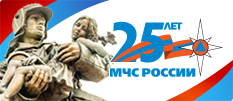 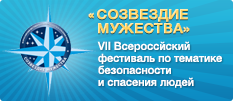 АнонсыКонкурс видеороликов по тематике безопасности жизнедеятельности проводится среди сотрудников МЧС08 Июля  09:00Стартовал VII Всероссийский фестиваль по тематике безопасности и спасения «Созвездие мужества»05 Мая  08:00В рамках Всероссийского Фестиваля «Созвездие мужества» объявлен конкурс для студентов факультетов журналистики, PR, безопасности жизнедеятельности09 АпреляИнтервьюАктуально«Чёрный список» садоводческих, огороднических и дачных некоммерческих объединений граждан, граничащих с лесными участками Расположенных на территории Ростовской области18 Июня  09:00Аудит пожарной безопасности как альтернатива пожарному надзоруОперативная информацияПрогнозыПожар в ангаре в г. Донецке /19 Июля  18:40Возгорание в хозяйственной постройке в Зерноградском районе/ 19 Июля  15:35Возгорание в летней кухне в Сальском районе / 19 Июля  07:05Экстренные телефоны:АнонсыКонкурс видеороликов по тематике безопасности жизнедеятельности проводится среди сотрудников МЧС08 Июля  09:00Стартовал VII Всероссийский фестиваль по тематике безопасности и спасения «Созвездие мужества»05 Мая  08:00В рамках Всероссийского Фестиваля «Созвездие мужества» объявлен конкурс для студентов факультетов журналистики, PR, безопасности жизнедеятельности09 АпреляИнтервьюАктуально«Чёрный список» садоводческих, огороднических и дачных некоммерческих объединений граждан, граничащих с лесными участками Расположенных на территории Ростовской области18 Июня  09:00Аудит пожарной безопасности как альтернатива пожарному надзору